                                                                                                                                                                                                                                                                                                                                                                                                                                                                                                                                                                                                                                                                                                                                                                                                                                                                                                                                                                                                                                                                                                                                                                                                                                                                                                                                                                                                                                                                                                                                                                                                                                                                                                                                                                                                                                                                                                                                                                                                                                                                                                                                                                                                                                                                                                                                                                                                                                                                                                                                                                                                                                                                                                                                                                                                                                                                                                                                                                                                                                                                                                                                                                                                                                                                                                                                                                                                                                                                                                                                                                                                                                                                                                                                                                                                                                                                                                                                                                                                                                                                                                                                                                                                                                                                                                                                                                                                                                                                                                                                                                                                                                                                                                                                                                                                                                                                                                                                                                                                                                                                                                                                                                                                                                                                                                                                                                                                                                                                                                                                                                                                                                                                                                                                                                                                                                                                                                                                                                                                                                                                                                                                                                                                                                                                                                                                                                                                                                                                                                                                                                                                                                                                                                                                                                                                                                                                                                                                                                                                                                                                                                                                                                                                                                                                                                                                                                                                                                                                                                                                                                                                                                                                                                                                                                                                                                                                                                                                                                                                                                                                                                                                                                                                                                                                                                                                                                                                                                                                                                                                                                                                                                                                                                                                                                                                                                                                                                                                                                                                                                                                                                                                                                                                                                                                                                                                                                                                                                                                                                                                                                                                                                                                                                                                                                                                                                                                                                                                                                                                                                                                                                                                                                                                                                                                                                                                                                                                                                                                                                                                                                                                                                                                                                                                                                                                                                                                                                                                                                                                                                                                                                                                                                                                                                                                                                                                                                                                                                                                                                                                                                                                                                                                                                                                                                                                                                                                                                                                                                                                                                                                                                                                                                                                                                                                                                                                                                                                                                                                                                                                                                                                                                                                                                                                                                                                                                                                                                                                                                                                                                                                                                                                                                                                                                                                                                                                                                                                                                                                                                                                                                                                                                                                                                                                                                                                                                                                                                                                                                                                                                                                                                                                                                                                                                                                                                                                                                                                                                                                                                                                                                                                                                                                                                                                                                                                                                                                                                                                                                                                                                                                                                                                                                                                                                                                                                                                                                                                                                                                                                                                                                                                                                                                                                                                                                                                                                                                                                                                                                                                                                                                                                                                                                                                                                                                                                                                                                                                                                                                                                                                                                                                                                                                                                                                                                                                                                                                                                                                                                                                                                                                                                                                                                                                                                                                                                                                                                                                                                                                                                                                                                                                                                                                                                                                                                                                                                                                                                                                                                                                                                                                                                                                                                                                                                                                                                                                                                                                                                                                                                                                                                                                                                                                                                                                                                                                                                                                                                                                                                                                                                                                                                                                                                                                                                                                                                                                                                                                                                                                                                                                                                                                                                                                                                                                                                                                                                                                                                                                                                                                                                                                                                                                                                                                                                                                                                                                                                                                                                                                                                                                                                                                                                                                                                                                                                                                                                                                                                                                                                                                                     Снежнянская специальная общеобразовательная школа-интернат №422014 – 2015 учебный год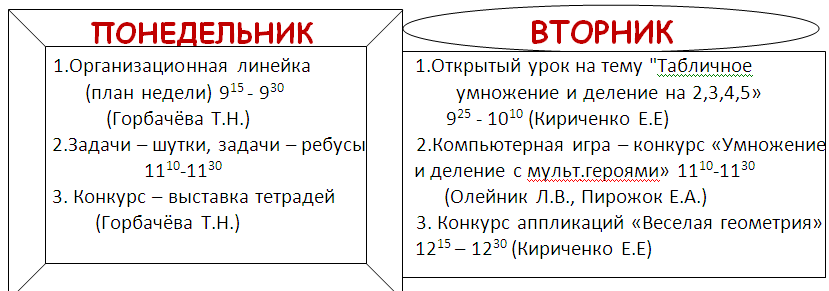 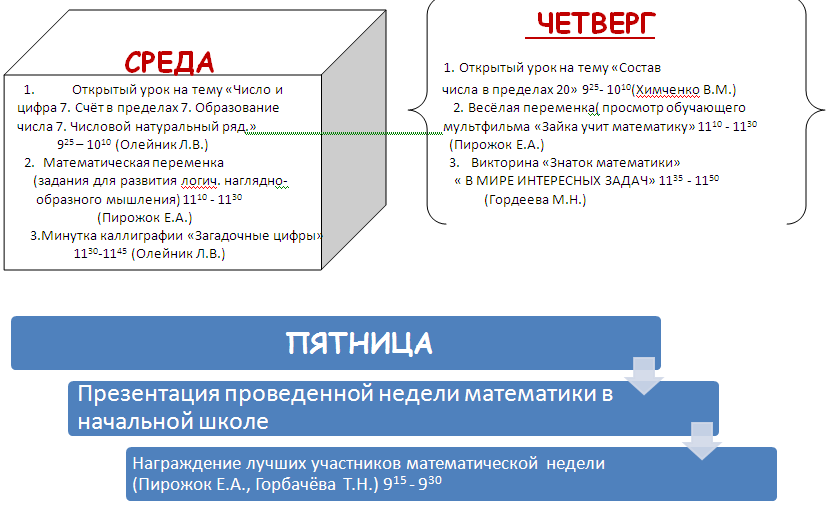 Снежнянская специальная общеобразовательная школа-интернат №42Подготовила:учитель начальных классовОлейник Л.В.2014 – 2015 учебный годТема: «Число и цифра 7. Образование числа 7. Счет в пределах 7. Натуральный ряд»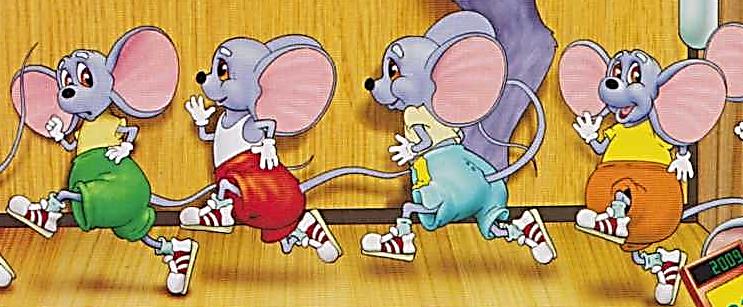 Вид урока: усвоение новых знанийЦель: знакомство с образованием натурального числа 7Задачи:Образовательные: учить обозначать количество, число предметов цифрой 7;употреблять цифру в соответствии с числом предметов;закреплять знания чисел натурального ряда, навыки счёта в пределах 7;Коррекционно-развивающие: работать над осмыслением действий сложения и вычитания;развивать устойчивое внимание, мышление, творческое воображение;развивать зрительную и слуховую память;развивать мелкую моторику пальцев рук.Воспитательные: воспитывать умение работать в коллективе;привитие навыков наблюдательности, самостоятельной работы;привитие интереса к урокам математики.Оборудование: картинный материал «Белоснежка и семь гномов», карточки индивидуального пользования, карточка с цифрой 7, разрезные карточки с цифрами и знаками - + =, картинки с загадками для устного счета, счетные палочки, счеты.Ход урока:I. Орг. момент.Вот и прозвенел звонок.Начинается урок.Очень тихо вы садитесьИ работать не ленитесь.Встало солнце давно. Заглянуло к нам в окно.На урок торопит нас – МАТЕМАТИКА сейчас.Девиз урока: « Работать – до седьмого пота!»- А что значит для вас работать на уроке? (Внимательно слушать учителя, отвечать на вопросы, хорошо учиться).II. Устный счёт.- Сегодня к нам на урок пришла Белоснежка. Она потеряла своих друзей гномов и без вашей помощи не может их найти. Поможем Белоснежке найти её гномов?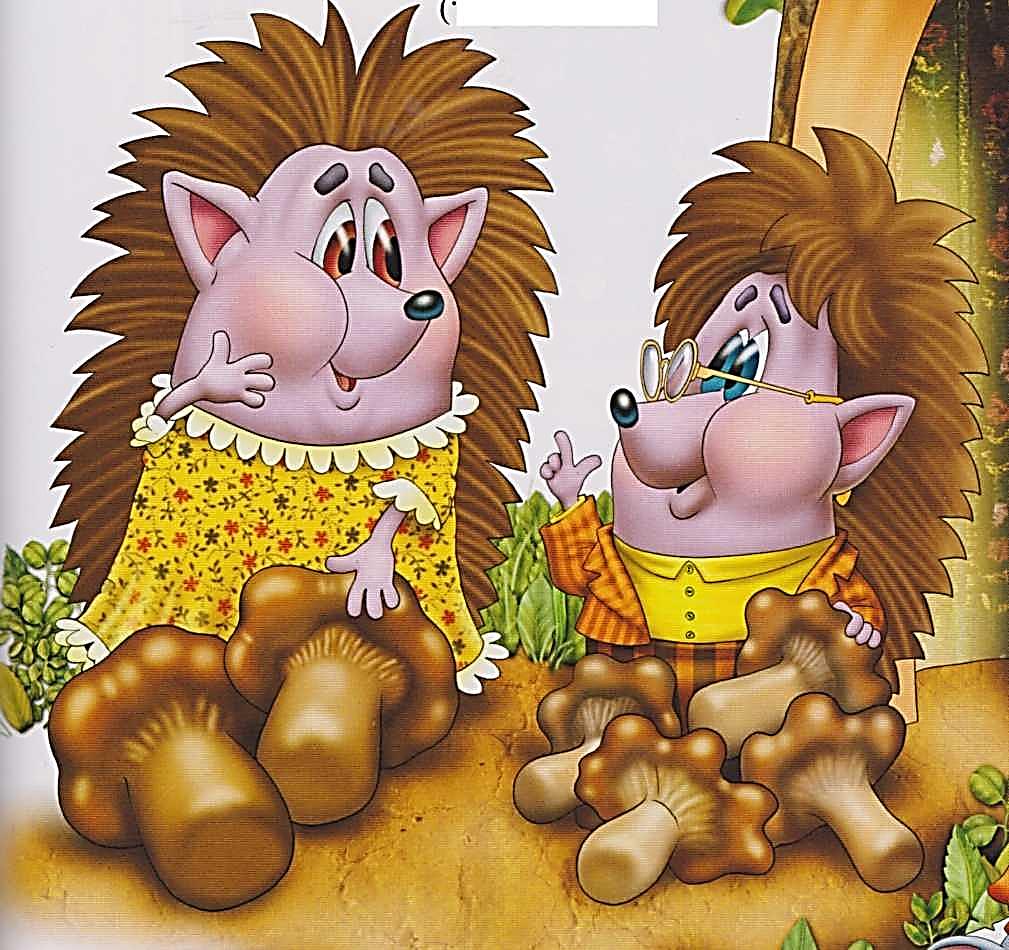 А чтобы найти семь гномов нужно выполнить семь заданий.Задание 1.1. Работа над задачами, примерами в картинках-стихах:Сложим домТеперь мы кубики возьмемИ сложим кошке новый дом:Возьмем два этажа сперва,А после к двум прибавим два.Попробуй, два плюс два сложи И посчитай все этажи.                      (2 + 2 = 4)Ежиное сложениеМама ежиха нашла две свинушки,А маленький ежик – четыре волнушки.Сложили грибы возле дома ежи.И ты их, пожалуйста, тоже сложи.                          (2 + 4 = 6)Садовое сложениеБандиты в сад решили лезть:Три вора там, три вора – здесь…Их увидали сторожа:И не сидели рук сложа;Тихонько окружили,Связали и сложили.                          (3 + 3= 6)Сложение вещейВсе валяется в квартире:Тапок – три, носков – четыре.Их сложи и убери.(И на полках пыль протри!)Чтобы маму радовать,Нужно вещи складывать.                            (3 + 4 = 7)Пират ДжонЖил пират по кличке Джон.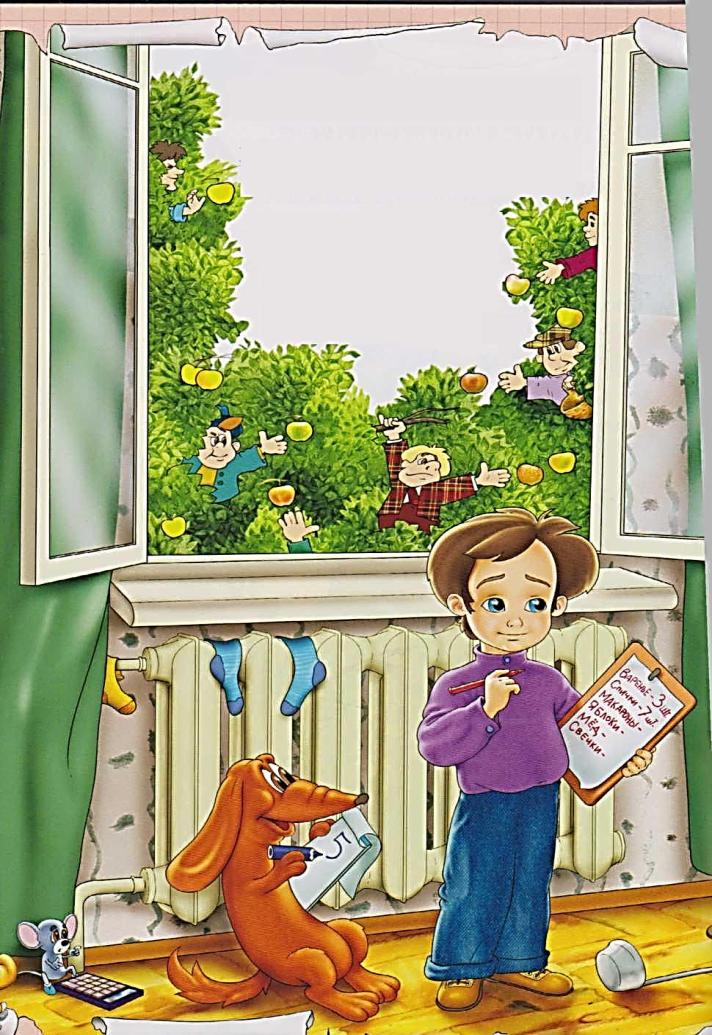 Был в бою ужасен он.Пуля в глаз один попала…Сколько глаз у Джона стало?                             (2 – 1 = 1)В гостях у БарбосаДружок пришел к Барбосу в гости.Дружок принес три вкусных кости.Одну съел сам… Теперь вопрос:А сколько съел костей Барбос?                              (3 – 1 = 2)СапожкиНа прогулку вышла кошка, Потеряла два сапожка.- Ух! – заухала сова. –И без двух осталось…..(2)!ЗайцыРаз, два, три, четыре, пять…Вышли зайцы погулять.Двое зайцев потерялись.Сколько до дому добрались?                                       (5 – 2 = 3)КонфетыУ Светы было пять конфет,Но отнял три из них сосед.Пять минус три теперь у Светы Осталось ровно (две) конфеты!Какой счет?Был бой отчаянно суров. У змея было шесть голов.Но богатырь срубает три….Осталось сколько, посмотри!                           (6 – 3 = 3)Семь козлятПришел к семи козлятам волк,Зубами грозно: щелк-щелк-щелк….Шесть – в животе у волка.А уцелело сколько?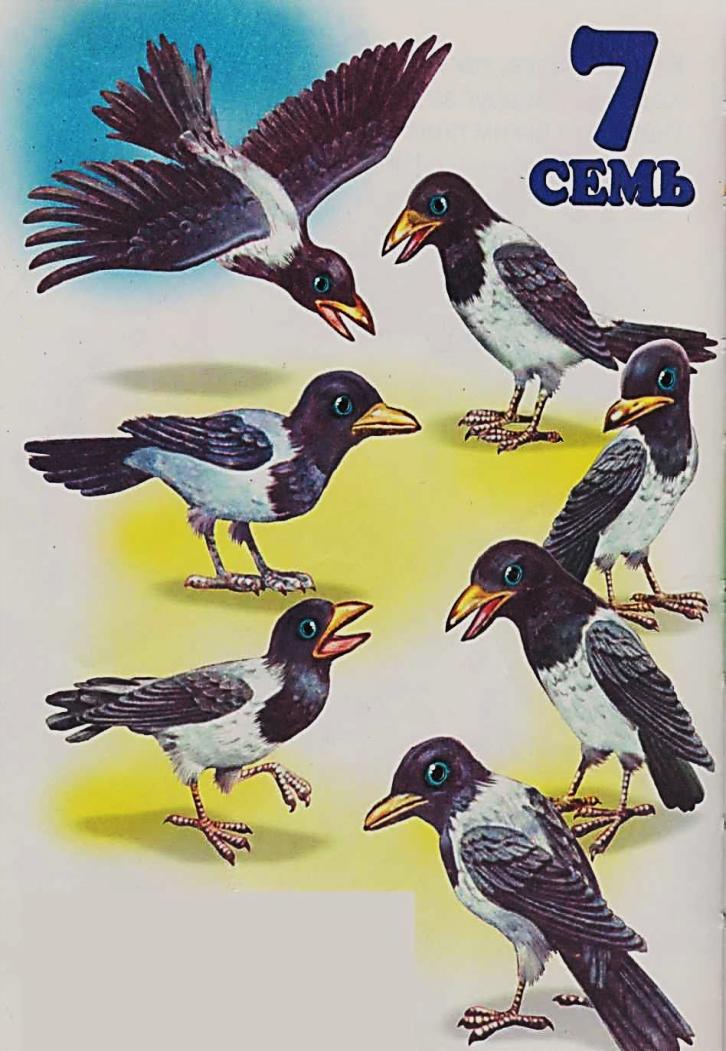                          (7 – 6 = 1)- С этим заданием мы справились и у нас нашелся первый гном.Сейчас постараемся выполнить второе задание, а оно будет таким…..Задание 2.2. Работа с числовым рядом:- Прямой счет от 1 до 10.-Обратный счет от 10 до 1.- Продолжи счет: 2, 3, 4….; 10, 9, 8…, 1, 2, 3….; и т.д.- Назови соседей чисел……- Какое число стоит между числами 5 и 7, 2 и 4, 8 и 10?-Числа меньше 5, 8, 2, 4.- Числа больше 3, 9, 7.- Наименьшее число в числовом ряду.- Наибольшее число в числовом ряду.- Молодцы! Вы помогли и второму гному добраться к Белоснежке.А сейчас поработаем в тетрадях и напишем математический диктант. Перед этим подготовим наши пальчики к работе.Пальчиковая гимнастикаЗадание 3.Математический диктант: 2, 5, 7, 1, 10, 9, 3, 4, 6, 8.- Хорошо все знаете цифры и можете их записывать. И еще один гном нашелся.III. Работа над новым материаломСообщение новой темы- Ребята, посмотрите, сколько сорок на картинке?  Давайте вместе посчитаем…..Сегодня мы познакомимся с цифрой 7, научимся красиво ее писать, а также узнаем с каких цифр она состоит.Чтобы к нам присоединился следующий гном нужно вспомнить как правильно должна лежать тетрадь на парте, как правильно сидеть при письме и красиво написать цифру 7.Задание 4.- Давайте вместе с вами вспомним как правильно написать цифру 7.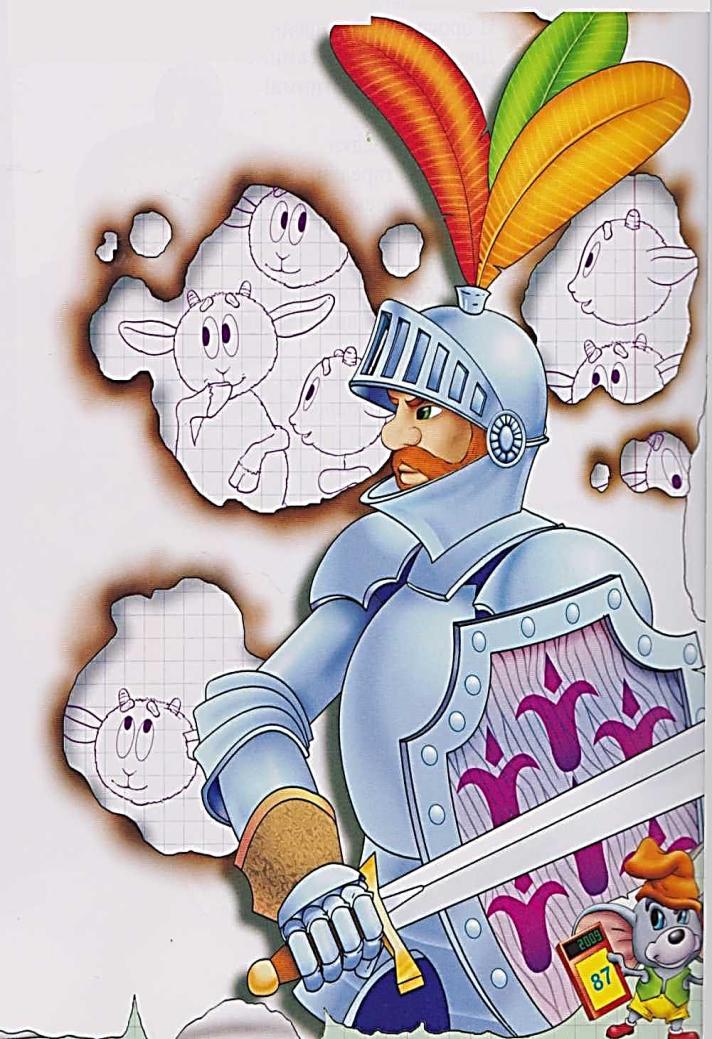 Работа в тетрадях.Каллиграфическая минутка. Написание числа 7.- Вот и еще один гном присоединился к Белоснежке и гномам.Задание 5А где мы можем встреться с цифрой семь?- А ещё цифра 7 встречается в сказках, вспомните эти сказки и назовите. («Волк и семеро козлят», «Сказка о мёртвой царевне и семи богатырях», «Белоснежка и семь гномов»)- Отгадав загадку, мы узнаем, где ещё встречается цифра 7.Братцев этих ровно 7.Вам они известны всем.Каждую неделю кругомОни ходят друг за другом.Попрощается последний –Появляется передний. (дни недели)- Назовите дни недели (считают, загибая пальцы)- Пятый гном тоже появился! А теперь отдохнем и сделаем физминутку.ФизминуткаГномы утром рано встали (потянулись)И уборку делать сталиМоют окна, (имитация движения, стоя прямо)Моют пол, (имитация движения, наклонившись)Чистят коврик, («подметают» пол)А потом…Приглашают в дом друзей, (прыжки на двух ногах)Чтобы было веселей!- А теперь выполним следующее задание и узнаем с каких чисел состоит число 7.Задание 6Работа со счетными палочками.	- Разложите у себя на партах 6 палочек и справа добавьте еще одну. Сколько палочек стало? Давайте сосчитаем хором. (7)Какой пример можно составить? (6+1=7 записываю на доске)- Положите 4 палочки и добавьте ещё 3. Сколько палочек стало? Какой пример можно записать? (4+3=7 записываю на доске)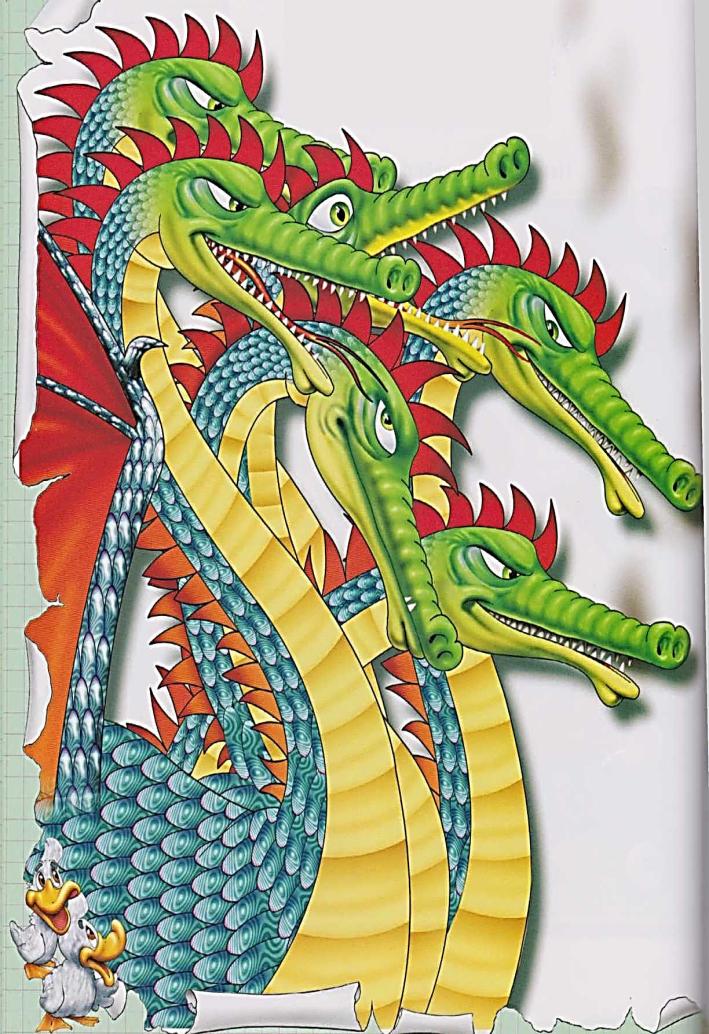 -А сейчас отложите 5 палочек, а справа ещё 2. Сколько стало палочек? Составьте пример. (5+2=7 записываю на доске)-Прочитайте хором примеры. Что у нас получились.-Молодцы! И этот гном остается с нами! Давайте посчитаем гномов, все ли собрались около Белоснежки? (дети считают хором 1, 2, 3, 4, 5, 6.) Сколько гномов не хватает?(Одного)Задание 7	IV. Работа в тетрадях.А вот и он, но что это? Почему гном такой грустный? А-а, он говорит, что пока мы с вами не выполним последнее задание, он не может встретиться со своими друзьями-гномами и Белоснежкой. Поможем гному?Для начала вспомним название геометрических фигур (по картинке).- Чертеж по клеточкам за инструкцией учителя квадрата – 7 клеточек. Зарисовка красным цветом.- Молодцы! Вот мы и помогли гномам встретиться с их любимой Белоснежкой! Гномы и Белоснежка очень вами довольны. Они благодарят вас за то, что вы помогли им встретиться, справившись со всеми заданиями.VI. ИтогСкажите, с какой цифрой мы сегодня с вами познакомились? (7)Давайте ещё раз вспомним, как можно получить число 7? (читаем на доске 6+1=7, 5+2=7, 4+3=7)- В знак благодарности гномы дарят каждому из вас рисунок с цифрой 7. Дома вы раскрасите цифру 7 и гнома, и оставите себе на память, чтобы хорошо запомнить цифру 7.Давайте улыбнемся друг другу и пожмем друг другу руки.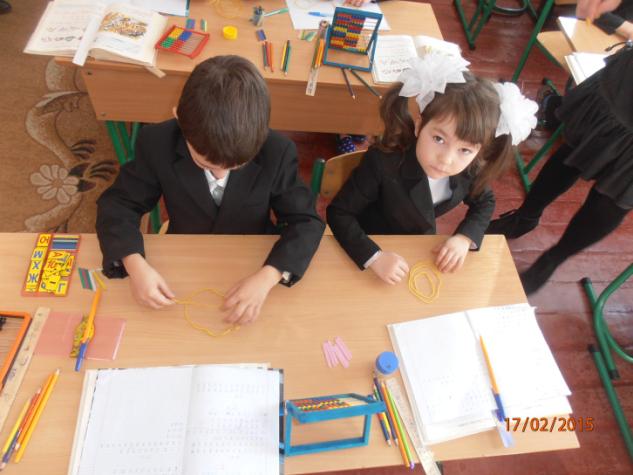 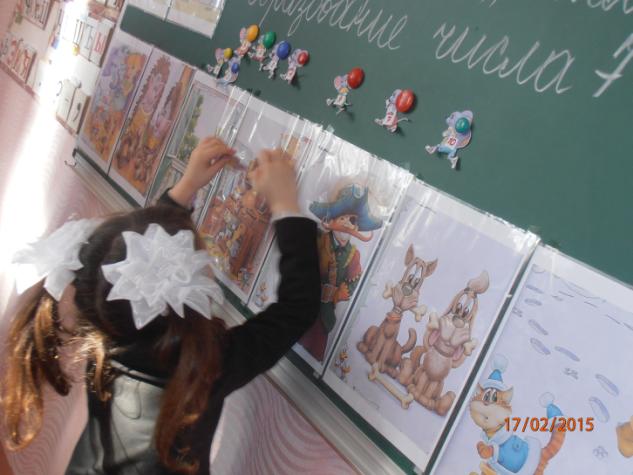 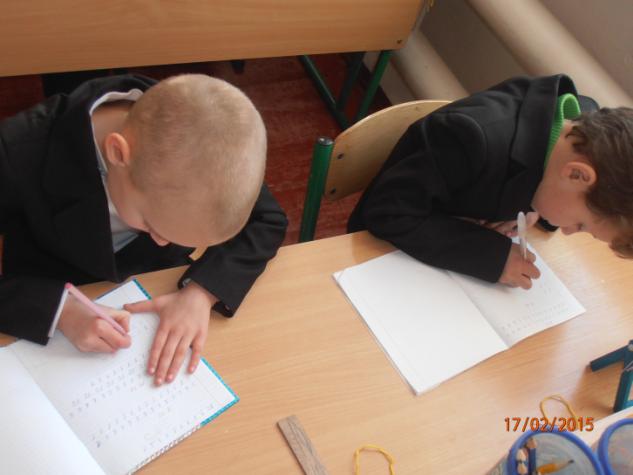 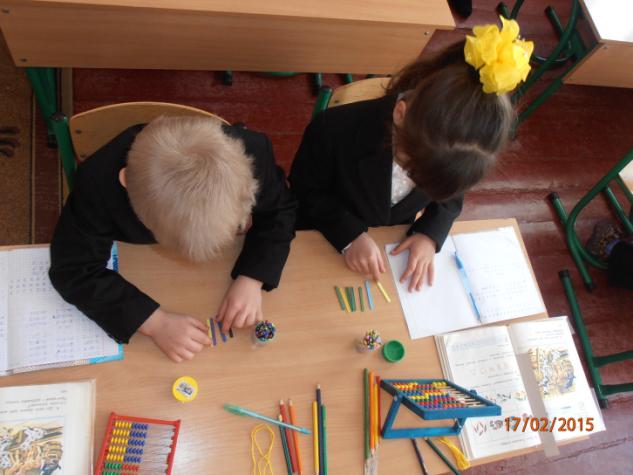 Снежнянская специальная общеобразовательная школа-интернат №42подготовила:учитель начальных классовХимченко В.М.--2014-2015 учебный год --Цель: закрепить знания детей о составе чисел в пределах 20, умения решать простые задачи.Задачи:Образовательные: закрепление навыков устного счета, состава чисел, решение задач;Корректирующие: коррекция мыслительных операций анализа и синтеза ( при усвоении места единиц и десятков в числе).Развивающие: развитие логического мышления, словесно-образного мышления, интегрированная связь с окружающим миром, развитие активного словаря;Воспитательные: умение работать в коллективе, слушать одноклассников, четко высказывать свои  мысли, адекватно реагировать на замечания и поощрения. Формирование коммуникативной и социальной компетенций.Оборудование: карточки для индивидуальной работы, карточки для рефлексии,  компьютер, презентация, счеты, карточки для дифференцированной работы, карточки к игре «Засели домик».Тип урока: закрепления знаний.Ход урока.I.Подготовительный этап.1.Организационный момент.Дети, с каким настроением вы сегодня пришли в школу?Улыбнитесь друг другу. Садитесь! Руки? На месте. Ноги? На месте. Локти у края? Спина прямая.Замечательно. Готовы к уроку? Быть должны у нас в порядке ручки, книжки и тетрадки.Обще-коррекционный этап. 1.НПП. Сколько рук у тигренка? Сколько лап у котенка? Какой четвертый день недели? Что лишнее: ручка, карандаш, отрезок? Чего больше в лесу : сосен или деревьев?2. Дидактико-психологическая подготовка.Под снежным покрывалом покоится земля.В краю большом и малом все белые поля.О каком времени года идет речь?Прочитайте пословицу с доски.Декабрь год кончает, а зиму начинает. Почему так говорят про декабрь? Какие вы знаете зимние месяцы? Назовите их по порядку. А какой сегодня месяц зимы? Какой он по порядку.3. Проверка д/з. Повторение со слабоуспевающими учениками компонентов сложения и вычитания. Сравнение чисел 2-го десятка при помощи наводящих вопросов « На сколько единиц первое число больше второго?», « На сколько единиц второе число меньше первого?»Основной этап.Сообщение темы и цели урока. Актуализация опорных знаний. Устный счет.    Посчитайте от 1 до 20 ( прямой и обратный счет) .-- Счет от заданного числа : от 6 до 11;от 9 до 13; от 7 до 15; от 13 до 4, от 18 до 9; от 1до 10; от 10 до 1.Счет двойками : 2 гр. работает напособиях с числовым рядом; -- счет двойками от 0 до 10, от 10 до 20, от 20 до 10, от10 до 0, от 18 до 8;-- назовите соседей числа: 12, 11, 17, 10, 5, 7, 18, 15. ( 2 гр. работает с веерами).--Какое число предшествует числу 13?--Какое последующее число за числом 13.Скажите, сколько десятков и единиц в числе 12, 13.-- Откройте ваши тетради, я буду называть, сколько десятков и единиц в числе, а вы будете писать какое это число (для 2 гр. таблица разрядов).Физминутка. «Три кота».Шли по крыше три кота, три кота Василия. ( Ходьба на месте).Поднимали три хвоста, прямо в небо синее. (Поднимание рук).Сели кошки на карниз, (приседание) посмотрели вверх и вниз.И сказали три кота: «Красота! Красота!» (Хлопки в ладоши).Повторение и закрепление изученного. Работа со слайдовой презентацией:Слайд  «Соотнеси количество предметов с цифрой».Слайд «Расставь цифры в порядке увеличения»Слайд «Засели домики» (состав числа).Слайд «Реши цепочку».Слайд «Помоги героям сказок найти свой вагон»7 Слайд «Задачи в стихах».Работа по карточкам с дифференцированным заданием на устный счет.Итог урока. Рефлексия.Над какой темой работали на уроке? Трудно ли было? Что понравилось?    Оценки за урок. На столах у вас лежат смайлики, изображающие настроение, положите в тетрадь тот, который подходит к вашему настроению.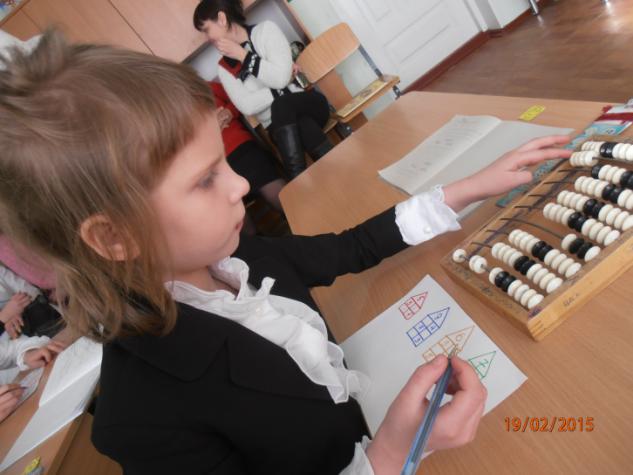 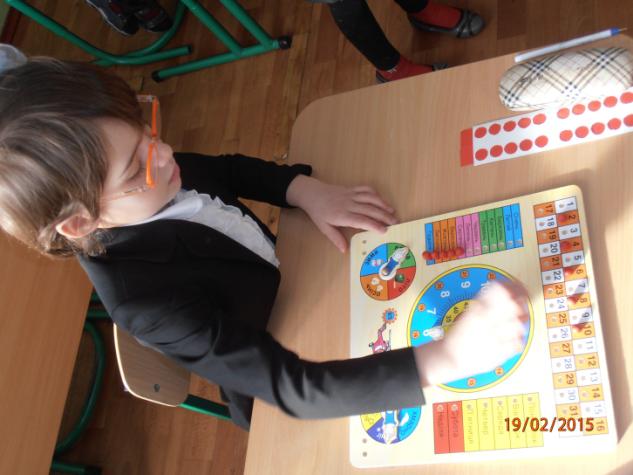 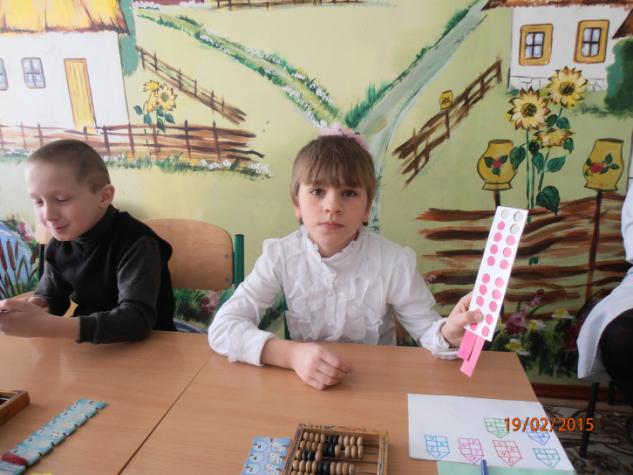 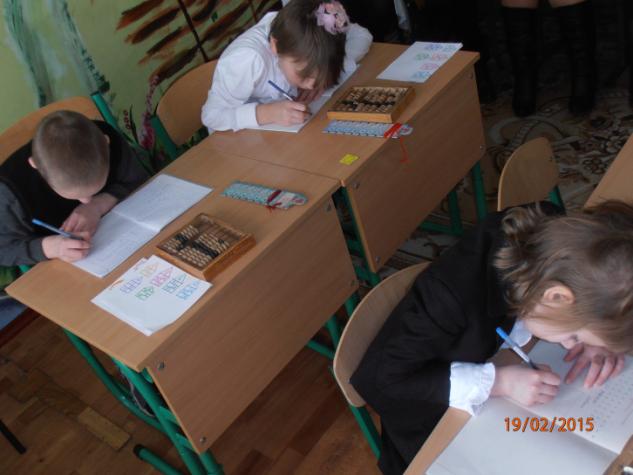 Снежнянская специальная общеобразовательная школа-интернат №42подготовила:учитель начальных классовГордеева М.Н.--2014-2015 учебный год --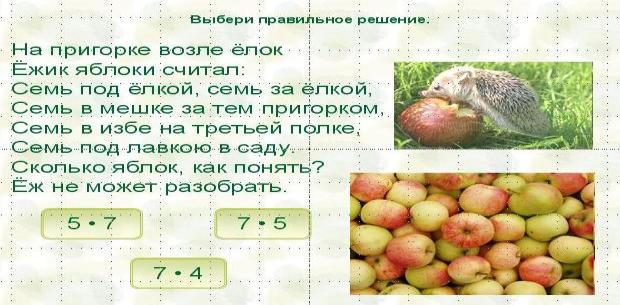 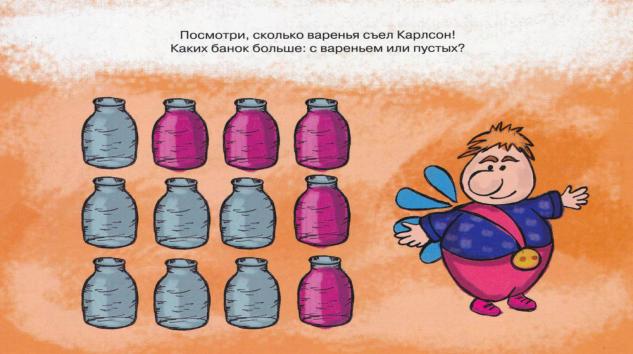 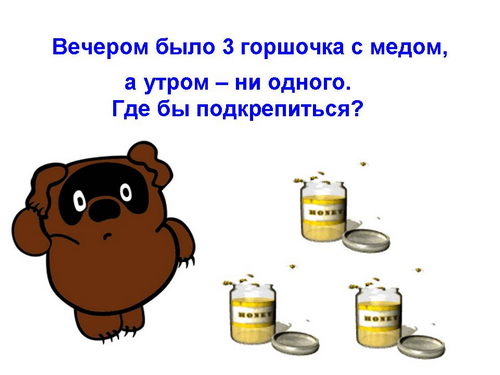 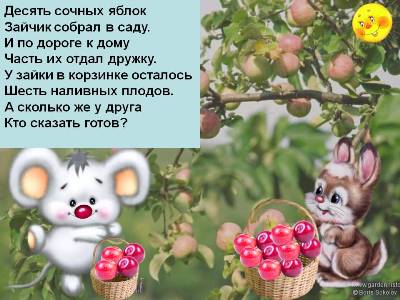 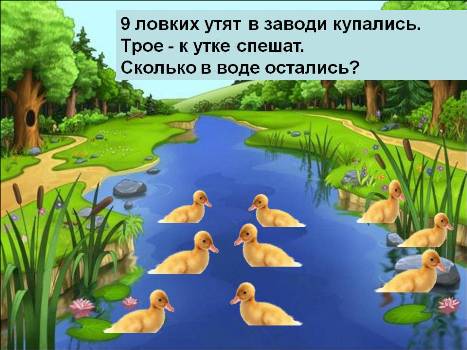 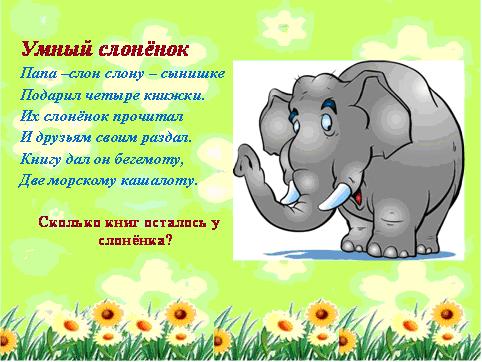 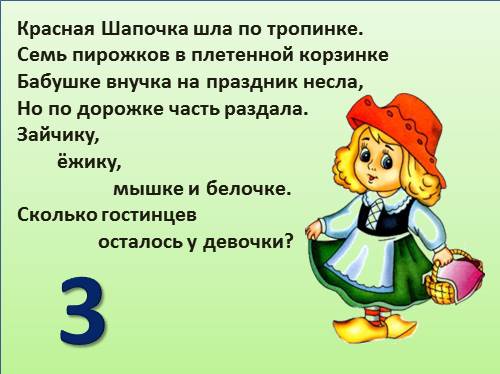 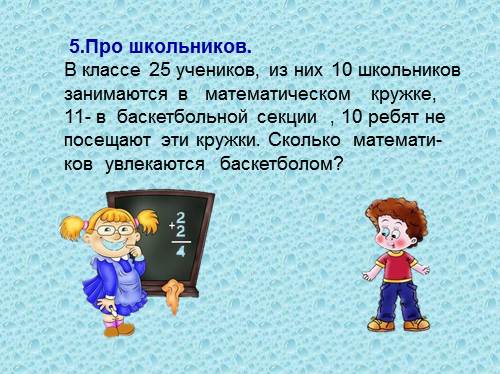 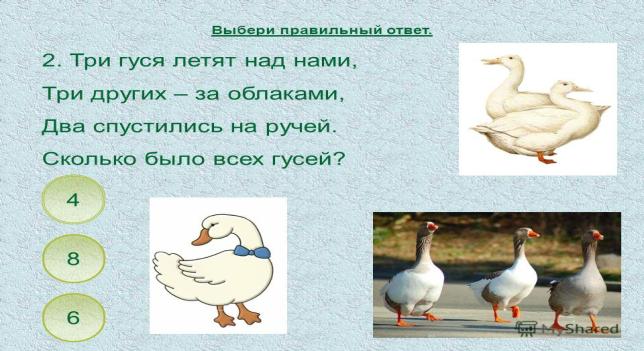 Снежнянская специальная общеобразовательная школа-интернат №42подготовила :учитель начальных классовПирожок Е.А.                                              --2014-2015 учебный год –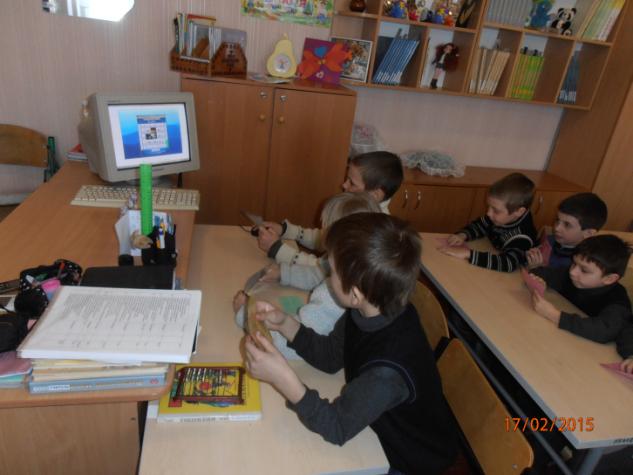 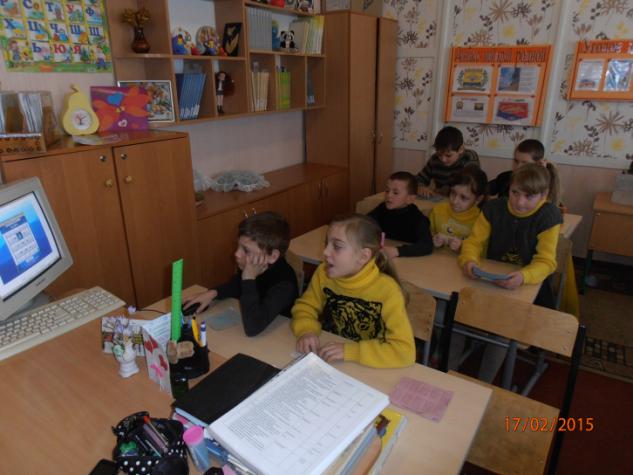 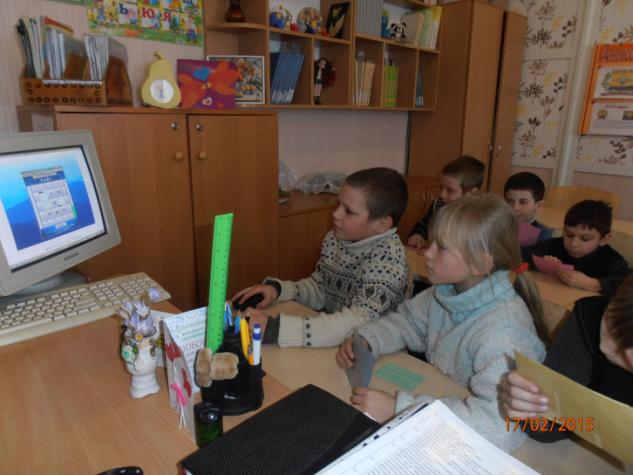 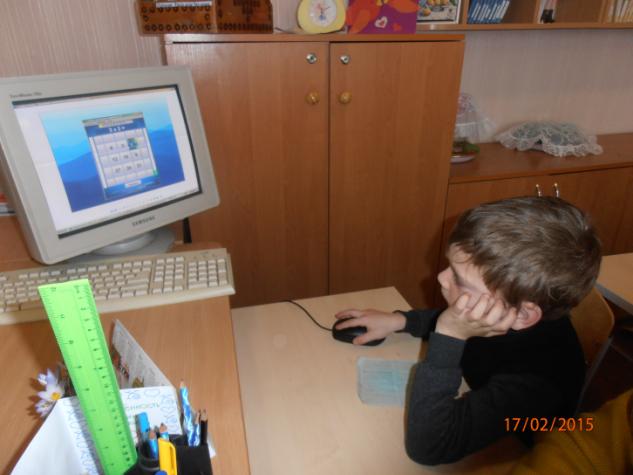 Снежнянская специальная общеобразовательная школа-интернат №422014 – 2015 учебный год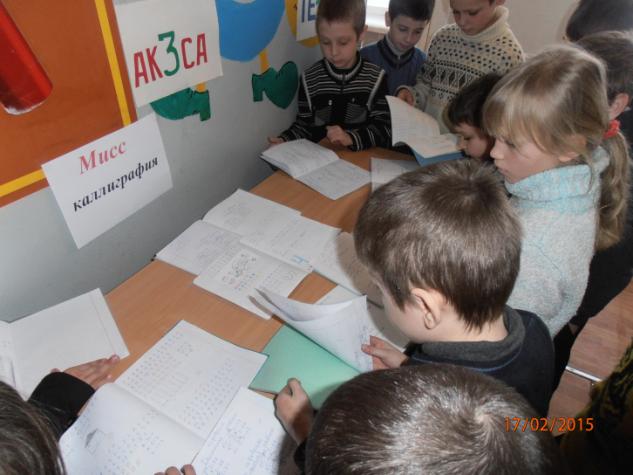 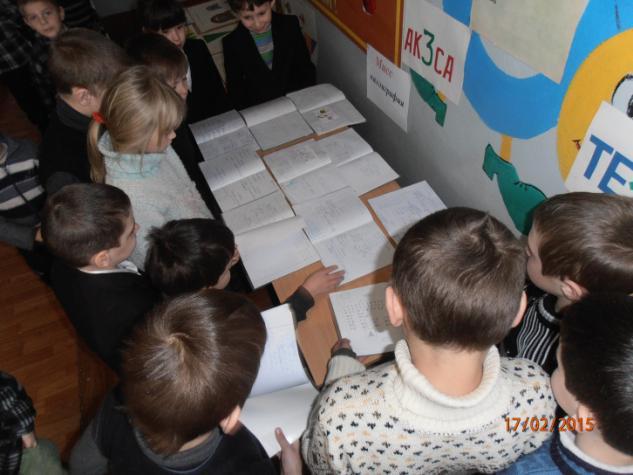 Снежнянская специальная общеобразовательная школа-интернат №422014 – 2015 учебный год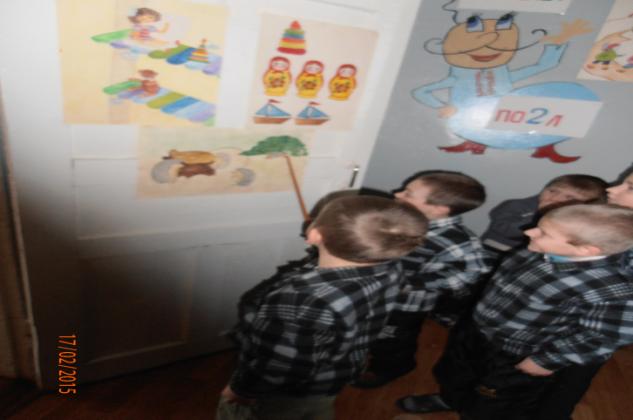 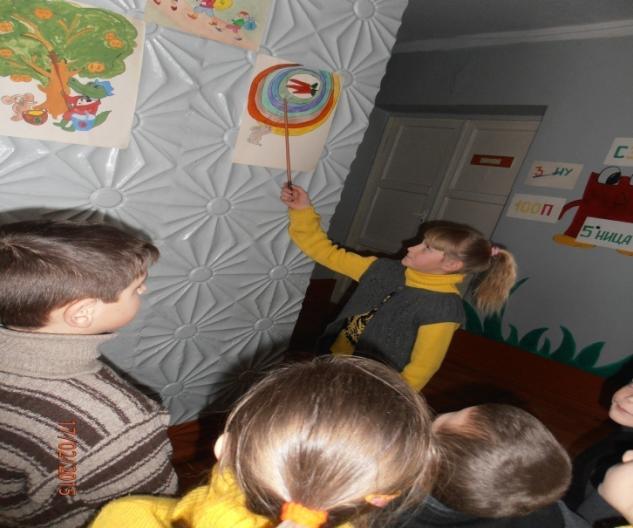 Снежнянская специальная общеобразовательная школа-интернат №422014 – 2015 учебный год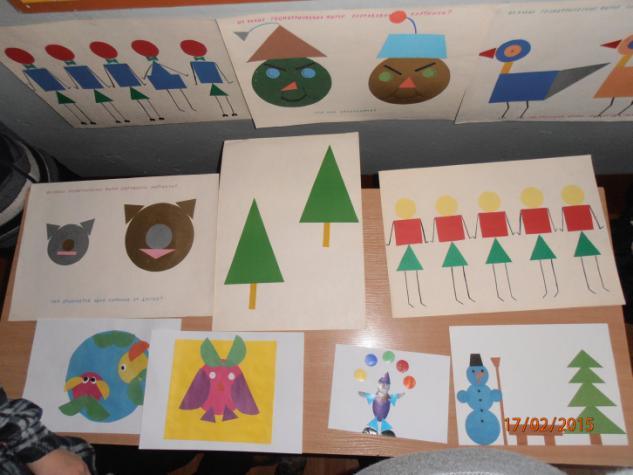 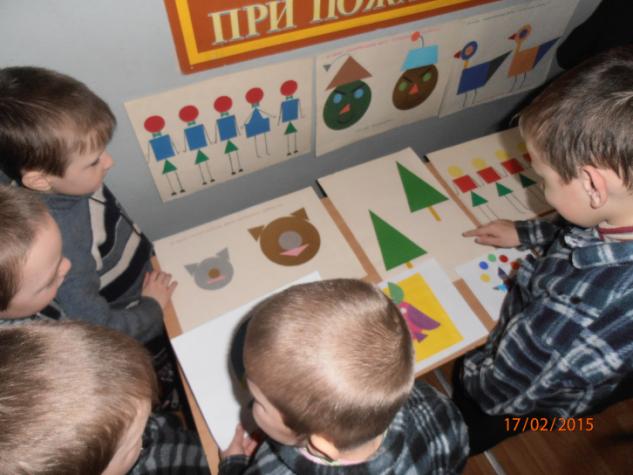 Снежнянская специальная общеобразовательная школа-интернат №42подготовила :учитель начальных классовПирожок Е.А.                                              --2014-2015 учебный год –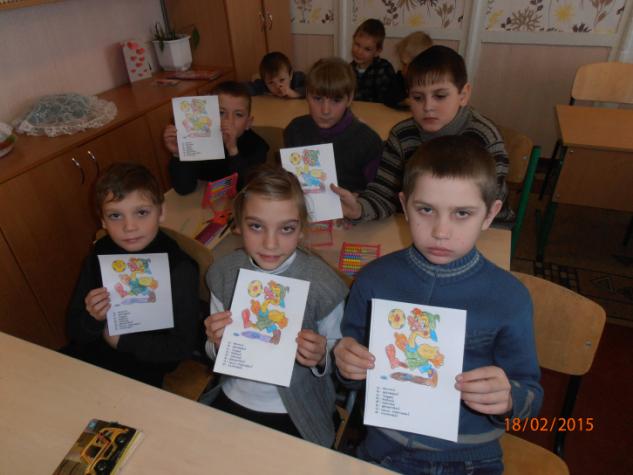 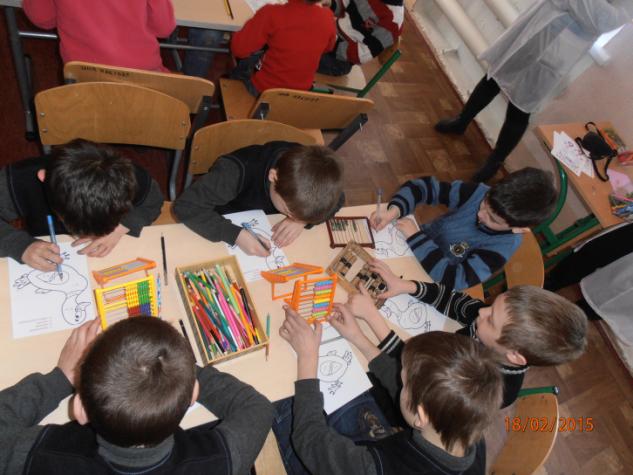 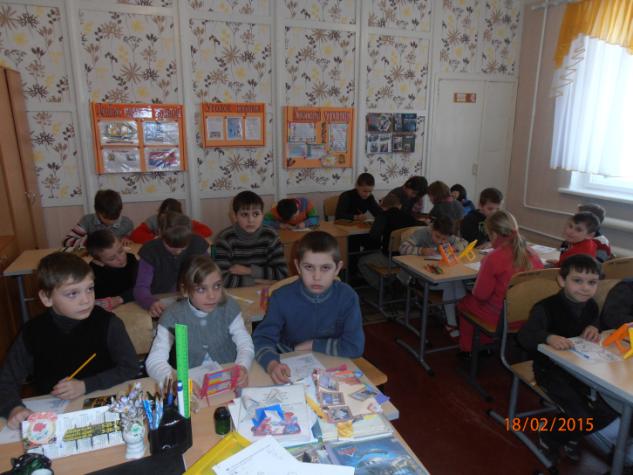 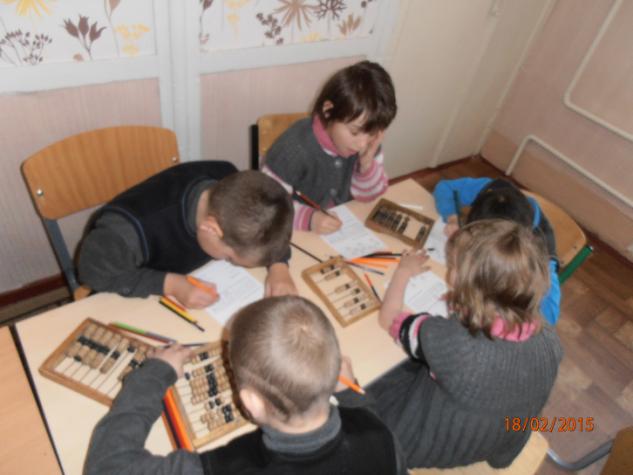 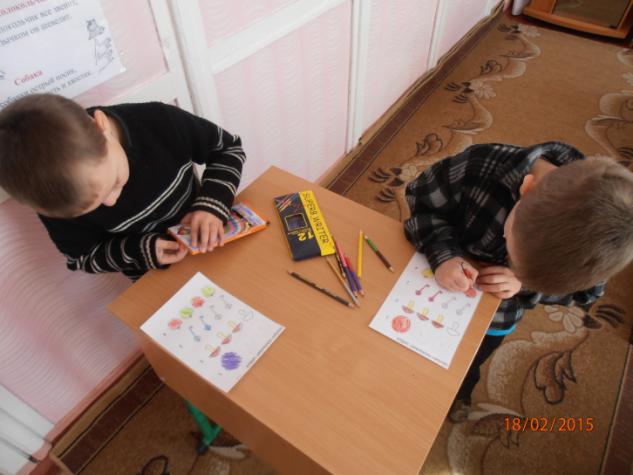 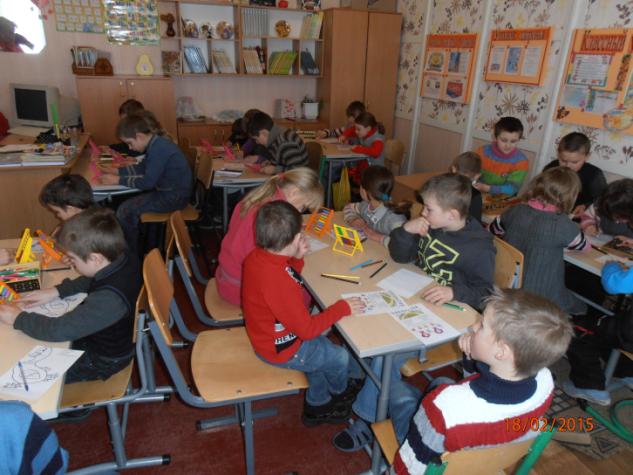 Снежнянская специальная общеобразовательная школа-интернат №42подготовила :учитель начальных классовПирожок Е.А.                                              --2014-2015 учебный год –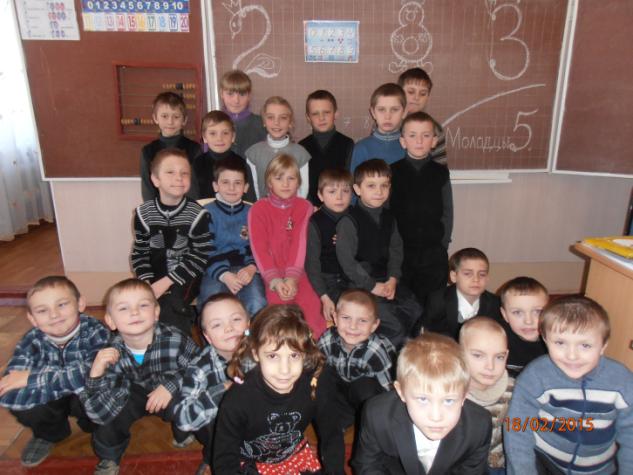 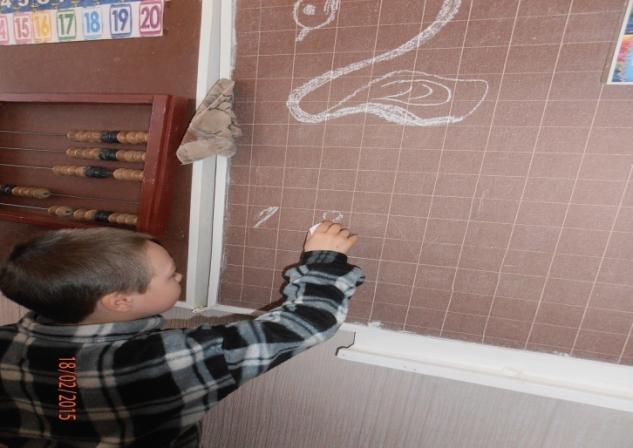 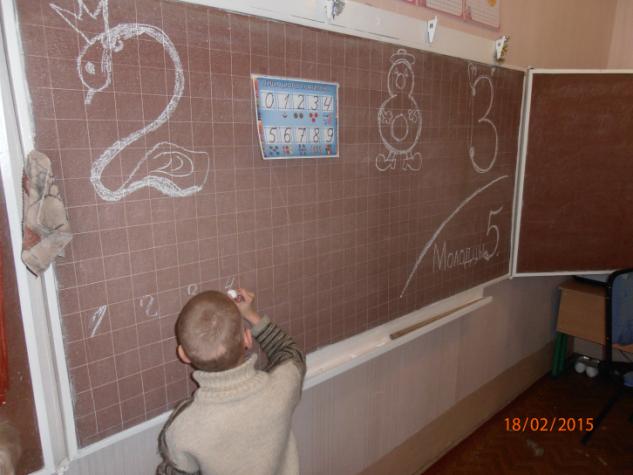 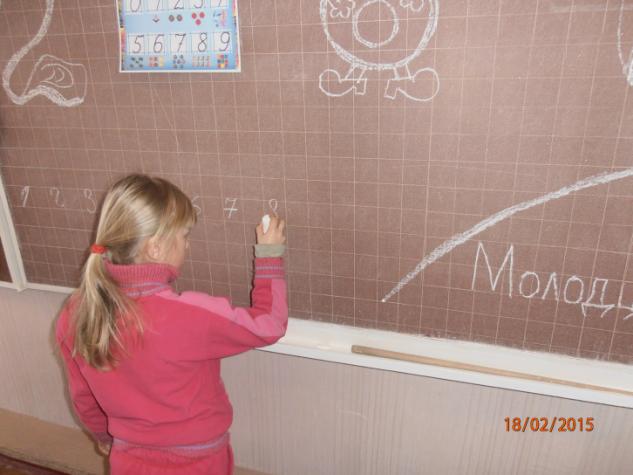 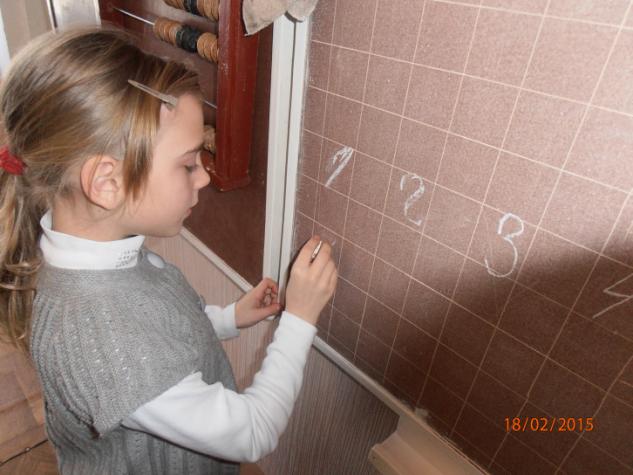 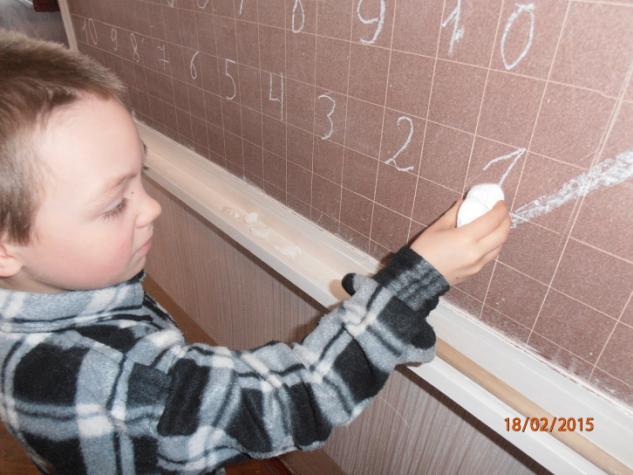 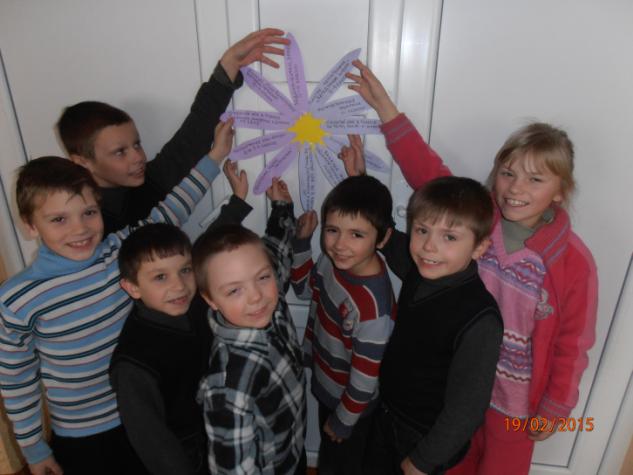 